DİKKAT: MESLEKİ AÇIK ÖĞRETİM LİSESİ ALAN/DAL DERSLERİNDE DEVAM MECBURİYETİ VARDIR.MESLEKİ AÇIK ÖĞRETİM LİSESİ 2022–2023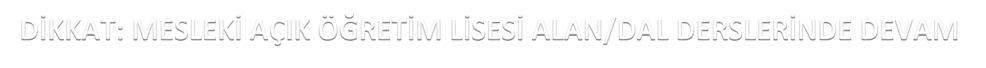 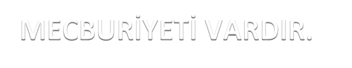 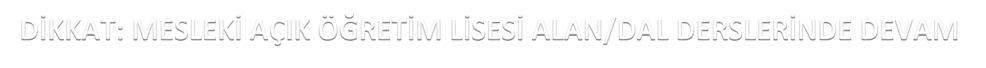 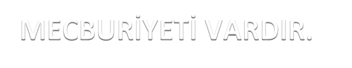 EĞİTİM ÖĞRETİM YILI I. DÖNEM İLK KAYIT KILAVUZUİlk Kayıt Başvuru Tarihleri	: 22 Ağustos 2022 - 23 Eylül 2022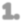 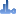 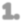 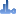 İlk Kayıt Mazeret Başvuru Tarihleri	: 26 Eylül 2022 - 30 Eylül 2022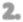 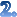 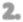 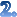 İlk Kayıt Başvuru Yeri	: Yüz Yüze Eğitim Alınan Okul/Kurumlar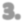 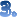 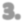 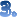 Sınav Bedeli (TC)	: 50 TL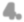 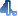 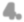 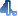 Sınav Bedeli (KKTC)	: 65 TL Öğrenci Yüz Yüze Eğitim İş ve İşlemleri Bedeli: 40 TL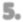 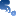 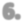 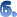 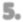 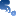 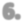 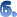 Öğrenci adayları; sınav bedelinin 50,00 TL sini Ziraat Bankası, Vakıflar Bankası veya Halk Bankasının herhangi bir şubesinden TC kimlik numaralarını bildirerek (TC vatandaşı olmayan öğrenci adayları ise İl Göç İdaresi Müdürlüğünden alacakları geçici yabancı kimlik numaraları ile) Destek Hizmetleri Genel Müdürlüğü hesabına yatıracaktır. Sınav bedelinin yatırıldığına dair belge muhafaza edilecektir. KKTC de ise ilk kayıt yaptıran öğrenciler sınav bedelinin 15 TL sini kayıt yaptıracağı okul müdürlüğünün kırtasiye, personel ve diğer giderlerinde kullanılmak üzere, okul aile birliği hesabına makbuz karşılığında yatıracaktır.ÖĞRENCİ YÜZ YÜZE İŞ VE İŞLEMLERİ BEDELİ2022– 2023 eğitim öğretim yılında Mesleki Açık Öğretim Lisesi öğrencileri 40 TL yi, yüz yüze eğitime devam ettikleri her dönem için “öğrenci yüz yüze eğitim iş ve işlemleri bedeli” olarak öder.Kayıtlı olduğu halde yüz yüze eğitime devam etmeyen öğrencilerden bu bedel alınmaz.BAŞVURU YERLERİYüz yüze eğitim veren Okul/KurumlarKİMLER İLK KAYIT YAPTIRABİLİR?Mesleki Açık Öğretim Lisesine sağlık durumu elverişli olanlar ile Okul/Kurum tarafından belirlenecek diğer şartları öğrenim görmek istediği meslek eğitimine uygun olanlardan;İlköğretim okulu/ortaokul/imam hatip ortaokulu mezunu olanlar,Ortaöğretim düzeyindeki okullardan ayrılanlar (tasdikname alanlar),Ortaöğretim düzeyindeki okullardan mezun olanlar (lise diplomalı),Denklik belgelerinde belirtilen öğretim düzeylerinin yukarıdaki şartlardan birisini taşıması durumunda, yurt dışında öğrenim görmüş olanlar,kayıt yaptırabilir.İLK KAYIT İÇİN GEREKLİ BELGELERBiyometrik fotoğrafe-Okulda kaydı olanlar için; öğrenime dair hiçbir belge istenmeyecektir.e-Okulda kaydı olmayan öğrenciler için ise;İlköğretim okulu veya ortaokul diplomasının aslı (diploması kayıp olanlar için Diploma Kayıp Örneğinin aslı),Ara sınıftan gelenler için; tasdikname, tasdikname kayıp belgesinin aslı ve öğrenim belgesi (Tasdiknamenin, tasdikname kayıp belgesinin veya öğrenim belgesinin ekinde notları gösteren başarı durum belgesi mutlaka olacaktır.),Lise diplomasının onaylı fotokopisi,Yurt dışından gelenler için Denklik Belgesi,Sınav bedeli muafiyeti olanlardan muafiyet belgesi, istenir.NOT: KAYIT IÇIN GEREKLI EVRAKLARI YÜZ YÜZE KURUMA TESLIM ETMEYEN ADAYIN YENI KAYIT IŞLEMLERI YAPILMAZ.İLK KAYIT EVRAKLARIe-Okulda kaydı bulunan öğrencilerden herhangi bir evrak istenmeyecek ve bu öğrenciler için dosya oluşturulmayacaktır. e-Okulda kaydı bulunmayan öğrenciler için ilk kayıt evraklarından oluşan bir dosya oluşturulacak, dosya kaydın yapıldığı Okul/Kurum müdürlüğü tarafından arşivlenecektir. Bu dosyalardaki evraklar aynı gün içerisinde taranarak Mesleki Açık Öğretim Lisesi Bilgi Yönetim Sistemine aktarılacaktır. İstenmediği sürece kayıtlar ile ilgili herhangi bir belge Mesleki Açık Öğretim Lisesi Müdürlüğüne gönderilmeyecektir.e-Okulda kaydı bulunmadığı için dosyası oluşturulan ve farklı bir yüz yüze eğitim veren Okul/Kuruma veya Açık Öğretim Lisesine nakil giden öğrencilerden belgeleri taranıp sisteme atılmış olanların dosyaları nakil gidilen kuruma gönderilmeyecek, bu dosyalar ilk kayıt yapılan Okul/Kurumda saklanacaktır.NOT: KAYIT İÇİN GEREKLİ EVRAKLARI YÜZ YÜZE KURUMA TESLİM ETMEYEN ADAYIN YENİ KAYIT İŞLEMLERİ YAPILMAZ.İLK KAYIT VE KAYIT YENİLEME BAŞVURU MUAFİYETİ OLAN ÖĞRENCİLERİstiklal madalyası verilmiş, vatani hizmet tertibinden şeref aylığı bağlandığını,Şehitlerin eş, çocuk, kardeş, anne veya babası olduğunu,Gazi ve gazilerin eş, çocuk, anne veya babası olduğunu,15/07/2005 tarihli ve 5395 sayılı Çocuk Koruma Kanunu kapsamında mahkemeler tarafından üzerine tedbir konulduğunu,İl/ilçe özel eğitim hizmetleri kurulu kararı ile Açık Öğretim Okullarına kayıt yaptıracak özel eğitim ihtiyacı olduğunu,08/03/2012 tarihli ve 6284 sayılı Ailenin Korunması ve Kadına Karşı Şiddetin Önlenmesine Dair Kanun kapsamında olduğunu,Sosyal hizmetler ve çocuk esirgeme kurumunda kaldığını,Sağlık kurulu raporu ile en az % 40 engelli olduğunu,Tutuklu veya hükümlü olduğunu,  belgelendirmeleri halinde öğrenim süreleri boyunca sınav bedeli alınmaz.SİLİK ÖĞRENCİ AKTİFLEŞTİRME İŞLEMİMesleki Açık Öğretim Lisesine kayıtlı olduğu halde 2 dönem üst üste kayıt yenileme yapmadığı için öğrencilik durumu ‘’SİLİK’’ duruma düşen öğrenciler Silik Öğrenci Aktifleştirme işlemi yaptırabilir. Silik Öğrenci Aktifleştirme yapılacak öğrencilerden sınav bedeli muafiyeti var ve bilgi yönetim sisteminde yüklü değil ise sisteme yüklenmesi gerekmektedir.Açık Öğretim Lisesine kayıtlı ve durumu silik olan öğrencilerden Mesleki Açık Öğretim Lisesine kayıt yaptırmak isteyenlerin, Silik Öğrenci Aktifleştirme işlemi yapıldıktan sonra, yukarıda belirtilen belgeler ve bir dilekçe ile ilk kayıt tarihleri süresince yüz yüze eğitim alacağı Okul/Kurum müdürlüğüne başvurması gerekmektedir. (Örnek Dilekçe 1)TASDİKNAMELİ FORM C İŞLEMİMesleki Açık Öğretim Lisesinden tasdikname almış öğrencilerin tekrar sisteme kaydı için ‘’Tasdiknameli Öğrenci Form C’’ işlemi yapılacaktır.“Tasdiknameli Öğrenci Form C” yaptıracak öğrencilerden istenecek belgeler şunlardır:	1.  Mesleki Açık Öğretim Lisesinden daha önce alınan tasdikname belgesinin aslı,	2.  Sınav bedeli muafiyeti var ve bilgi yönetim sisteminde yüklü değil ise belgesi.Açık Öğretim Lisesinden daha önce almış olduğu tasdikname ile Mesleki Açık Öğretim Lisesine kayıt yaptırmak isteyen öğrencilerin kayıt işlemi yüz yüze eğitimin yapılacağı Okul/Kurum tarafından yapılır. Kayıttan sonra geçiş işlemleri gerçekleştirilir. (Örnek Dilekçe 2).NAKİLMesleki Açık Öğretim Lisesi öğrencilerinden başka bir okula nakil gitmek isteyen öğrencilerin nakil işlemleri sistem üzerindeki ‘’Nakil Gönderme’’ modülünden yapılır ve gidilecek okul seçilir. Nakil gönderilen okul nakil talebini onaylar veya reddeder.İLK	KAYIT	VE	YÜZ	YÜZE	EĞİTİM	UYGULAMALARI	İLE	İLGİLİ AÇIKLAMALARMesleki Açık Öğretim Lisesine ilk kayıt işlemleri yüz yüze eğitim veren okul/kurumlarda yapılır.  Okul/Kurumları Görmek İçin Tıklayın 
İlk kayıt olurken Mesleki Açık Öğretim Lisesi Bilgi Yönetim Sisteminde yapılan yeni yazılım doğrultusunda “dal bilgisi”nin girilmesi zorunludur.Sınav bedelini yatırmayan ya da yanlış hesaba yatıran öğrencilerin kaydı sistemden girilemez. Sınav bedeli muafiyeti olan öğrenciler bu durumlarını belgelendirmeleri koşulu ile kayıtları sistemden yapılır, muafiyet belgesinin bir örneği kayıt zarfına konulur ve taranarak Açık Öğretim Okulları Bilgi Yönetim Sistemine aktarılır (Sınav bedeli muafiyet durumunun değişmesi halinde bu belge her dönem istenir.).İlk kayıt yaptıran öğrencilerin biyometrik fotoğraflarının Açık Öğretim Okulları Bilgi Yönetim Sistemine aktarılması zorunludur.Mesleki Açık Öğretim Lisesinde herhangi bir alanda yüz yüze eğitim verilebilmesi için, en az 8 kişinin o alan/dala müracaat etmesi gerekmektedir. Kayıt bitiminde 8 kişilik sayıya ulaşılamayan alanlarda yüz yüze eğitim verilemez. Bu alan/dala kayıt yaptıran öğrenciler aynı alan/dalda başka bir okula gönderilebileceği gibi öğrencinin onayı alınarak farklı bir alan/dala da geçişi yapılabilir.Yüz yüze eğitim; 2022-1 dönem itibariyle, 2020-2021 haftalik ders çizelgelerine tabi tüm yeni kayıtlı öğrenciler için  6 dönem (3 yıl) olarak planlanabilir. 2022-1 döneminde 9. sınıf dersleri (1. ve 2. dönem dersleri), 2022-2 döneminde 10. sınıf dersleri (3. ve 4. dönem dersleri), ders saatlerinin 2 katı olarak planlanır ve yoğunlaştırılmış olarak verilebilir. 11. ve 12. sınıf dersleri devam eden normal dönemlerinde ders saatlerine göre planlanır ve toplamda 3 yılda yüz yüze eğitimin tamamlanması sağlanabilir. Dönem dersi bitmeden takip eden dönem dersi verilemez. Örneğin; 9. sınıf planlanırken, 18 hafta 2 ye bölünür ve 1. dönem dersi ilk 9 haftada 2. dönem dersleri de takip eden 9 haftada verilir. (Aşağıdaki örnek tabloya bakınız)2022-2023 eğitim öğretim yılında ilk kayıt olan  ve  1, 2, 3, 4, 5 ve 6. dönemden  (9/10/11. Sınıf) başlayacak öğrenciler 2020-2021 alan/dallara ait haftalık ders çizelgelerine göre, 7 ve 8. Dönemden (12. Sınıf) başlayacak öğrenciler 2018-2019 alan/dallara ait haftalık ders çizelgelerine göre, Açık Öğretim Lisesi ve Açık Öğretim İmam Hatip Lisesinden gelen öğrenciler ise 2020-2021 1. Dönem (9. Sınıf) alan/dallara ait haftalık ders çizelgelerine göre ders programlarına tabi olacaklardır.2022-2023 döneminde, 2020-2021 öncesi alan/dallara ait haftalık ders çizelgelerine göre yüz yüze eğitimlerini bitiren ve yüz yüze eğitimi “tamamladı” işareti atılan	öğrencilere 7. madde uygulanmayacaktır.Yüz yüze eğitim uygulamaları, örgün eğitim ile başlar örgün eğitim ile sona erer. Mesleki Açık Öğretim Lisesi uzaktan eğitim sınavlarının yapıldığı günler öğrenciler izinli sayılır. Bu sınavlar dışında hafta sonu yapılan diğer sınav vb. gerekçeler ile yapılamayan derslerin telafi eğitimi ile okutulup okutulmayacağına ilgili Okul/Kurum müdürlüğü karar verir.Bir derse, dönemdeki ders saati sayısının ¼ oranında devamsızlık yapanlar o dersten başarısız sayılır.Mesleki Açık Öğretim Lisesinde kredili sistem uygulandığından dersler dönemlik olarak değerlendirilir. Örneğin; örgün eğitimde 9. sınıfta okutulan Mesleki Gelişim Atölyesi dersi, Mesleki Açık Öğretim Lisesinde Mesleki Gelişim Atölyesi 1 ve Mesleki Gelişim Atölyesi 2 olarak ve birbirinden bağımsız değerlendirilir.Döneminden önce ders seçilemez ve her ders kendi döneminde verilir. Meslek derslerinde 1. dönemde alınmış ancak başarısız olunmuş derslerin devamı olan 2. dönem dersleri verilebilir. Ancak öğrenci dersi almış devamsızlıktan kalmış ise bu durumda dersin devamı olan 2. dönem dersi öğrenciye verilmezVerilecek dersler ve kredileri maol.meb.gov.tr adresinde yer alan “Ders Programları” başlığında yer alır. Disiplinsizlik nedeni ile örgün eğitim dışına çıkarılan öğrenciler daha önce eğitim gördükleri okulda yüz yüze eğitime alınmaz.Yüz yüze eğitim veren Okul/Kurum müdürlüğünün oluşturacağı denklik komisyonu, öğrenim belgelerini (tasdikname, diploma, ustalık-kalfalık belgesi, kurs bitirme belgeleri vs.) inceleyerek denkliklerini yapar. (Örnek Denklik Tutanakları 1.2.3) Yapılan ders denklikleri sonucunda muaf ve sorumlu meslek dersi bulunan öğrencilerin dersleri belirlenir ve bu dersler Okul/Kurum müdürlüğünün uygulayacağı program dâhilinde öğrencilere verilir. Denklik Onayı İçin Tıklayınız.Kalfalık ve Ustalık İş ve İşlemleri için;Mesleki Açık Öğretim Lisesine kayıt yaptıracağı alan/dalı ile kalfalık belgelerinde yazan alan ve dalı aynı olanların; 9, 10 ve 11. sınıf seviyesinde 1, 2, 3, 4, 5 ve 6. dönemlerindeki alan ortak ve dal meslek derslerinin tamamından muafiyeti sağlanır.Mesleki Açık Öğretim Lisesine kayıt yaptıracağı alan /dal ile ustalık belgelerinde yazan alan ve dalı aynı olanların; 9, 10, 11 ve 12. sınıflar seviyesindeki 1, 2, 3, 4, 5, 6, 7 ve 8. dönemlerindeki alan ortak ve dal meslek derslerinin tamamından muafiyeti sağlanır.Mesleki Açık Öğretim Lisesine kayıt yaptıracağı alan/dal ile kalfalık ve/veya ustalıkbelgelerinde aynı alan altında farklı bir dala kayıt yaptıracakların, alan/dal ortak derslerinin tamamından muaf sayılması ve dal derslerinin ise yüz yüze eğitim olarak verilmesi sağlanır.Mesleki Açık Öğretim Lisesine kayıt yaptıracağı alan/dal ile kalfalık ve/veya ustalıkkalfalık ve ustalık belgelerinde alan ve dal yazılması uygulamasından önce mesleği ve sanatı yazılı olan belgelerin de öğrencinin seçeceği aynı alanın altındaki herhangi bir daldan bir sefere mahsus, alan ve dal yazan belgeler gibi yukarıda belirtilen maddeler doğrultusunda muafiyet işlemi yapılması sağlanır.Türk Alman Mesleki Eğitim Merkezi (TAMEM), İkili Mesleki Eğitim Merkezi (İMEM), Okul Sanayi Eğitim Programları (OSEP), Sanayici İşbirliğinde Mesleki Eğitim Projesi (SİMEP) kalfalık belgelerinin de 1. madde kapsamında değerlendirilmesi sağlanır.TAMEM/İMEM/OSEP/SİMEP öğrenim belgesi ile gelen öğrenciler için denklik komisyonunca hazırlanan denklik belgesine göre muafiyet sağlanır.Mülga Kız Teknik Öğretim Genel Müdürlüğünün 26.07.2011 tarihli ve B.08.0.KTÖ.0.06.02./135.01/2471 sayılı görüş yazısı ile yaygın eğitim kurs belgelerinin ve olgunlaşma enstitüsü belgelerinin;Önceki Öğrenmelerin Tanınması, Denklik Ve Ölçme Değerlendirme İşlemleri İle İlgili Usul Ve Esaslara İlişkin Yönerge kapsamında, Mesleki Eğitim Merkezleri tarafından kalfalık ve/veya ustalık belgesine dönüştürüldükten sonra Mesleki Açık Öğretim Lisesi muafiyet işlemlerinin, yukarıda belirtilen şartlar doğrultusunda yapılması sağlanır.Mesleki Eğitim Merkezi programında karşılığı olmayan alan/dallarının denklik ve muafiyet işlemlerinin, Okul/Kurumlarda oluşturulan komisyonlar tarafından yapılması sağlanır.e-Mesem’ e kayıtlı olmayan kalfalık/ustalık belgeleri değerlendirmeye alınmaz.Öğrencinin kayıt için verdiği tasdiknamesinde daha önce mezun olduğu okulun ismi yazılı olmalıdır. Yazılı değilse eksiklik öğrenci tarafından belgelendirilmelidir. Tasdiknamesinde daha önce mezun olduğu okul bilgisi tam olarak yazılı öğrencilerin geldiği okuldan tasdiknamenin ikinci örneği ve ortaokul diploması istenmez.İlk kayıt yaptıran öğrencilerimiz ‘’AKTİF’’ öğrenci olduktan sonra ders seçimlerini sistemden yapar, seçtikleri derslerin kitaplarını Halk Eğitimi Merkezi Müdürlüklerinden alabilir.İlk kayıt yaptıran öğrencilerimiz ile kayıt yenileme yaptıran öğrencilerimiz çalışma takviminde belirtilen süreler içerisinde sistemden adres bilgilerini ve ders seçimlerini güncelleyebilir.İlk kayıt yaptıran öğrencilere posta ile herhangi bir geri bildirim yapılmaz. Öğrenciler bütün işlemlerini (ders seçme, sınav giriş bilgileri, sınav sonuç bilgileri vs.) kayıt sırasında kendilerine verilen kullanıcı adı ve şifre ile Açık Öğretim Okulları Bilgi Yönetim Sistemi üzerinden takip edebilir.İlk kayıt yaptıran, E-OKULDA KAYDI OLMAYAN tasdiknameli önkayıt öğrencilerinin belgeleri aynı gün   içerisinde taranıp  Açık  Öğretim  Okulları  Bilgi  Yönetim  Sistemine  kaydedilir.  Belgeleri taranarak ön kayıt işlemi yapılan öğrencilerin veri girişi Mesleki Açık Öğretim Lisesi merkez kullanicilari tarafından yapılır. Yüz yüze eğitim ile okutulan derslerin veri girişi ‘’Yüz Yüze Ders Not Girişi’’ ekranından Okul/Kurum tarafından yapılır.İlk kayıt yaptıran, E-OKULDA KAYDI OLMAYAN, ortaokul mezunu veya lise mezunu ön kayıt öğrencilerinin belgeleri taranıp Açık Öğretim Okulları Bilgi Yönetim Sistemine kaydedilir.İlk kayıt yaptıran E-OKULDA KAYITLI tasdiknameli öğrencilerin dersleri ‘’e-Okul Tasdikname Giriş’’ ekranından kaydet düğmesi tıklanarak Açık Öğretim Okulları Bilgi Yönetim Sistemine aktarılır.Öğrenci numaraları sistem tarafından otomatik olarak verilir. Bu numaralardan; 222(1)…….diye başlayıp devam eden öğrenciler ortaokul veya ilköğretim okulu mezunu olan öğrencileri, 222(2)…….diye devam edenler ara sınıf tasdikname ile kayıt yaptıran öğrencileri, 222(3)….. diye devam eden numaralar ise lise diploması ile kayıt yaptıran öğrencileri ifade etmektedir.İlk kayıt yaptıran öğrencilerden alan değiştirmek isteyenlerin işlemleri ilk kayıt dönemi süresince ‘’Bilgi Düzenleme’’ menüsü altındaki ‘’Okul/Alan Değiştirme’’ ekranından yapılır.Açık Öğretim Lisesinden Mesleki Açık Öğretim Lisesine geçmek isteyen öğrenciler bulundukları İl/ilçe’deki Halk Eğitimi Merkezinde kayıt yenileme işlemini yaptıktan sonra yüz yüze eğitim almak istediği Mesleki Açık Öğretim Lisesine dilekçe ile başvurup geçiş yapabilir. Bu işlem ‘’Bilgi Düzenleme’’ menüsü altındaki ‘’Okul/Alan Değiştirme’’ ekranından yapılır. Geçiş yapan öğrencinin kayıt evrakı taranmış ve sisteme atılmış ise ayrıca dosya istenmez.                           .Mesleki Açık Öğretim Lisesinden, Açık Öğretim Lisesine geçmek isteyen öğrenciler yüz yüze eğitim aldıkları Okul/Kurumda kayıt yenileme işlemi yaptıktan sonra en yakın Halk Eğitimi Merkezi Müdürlüğüne dilekçe ile başvurarak geçiş işlemini yaptırabilir.İlköğretim okulundan (8 yıllık kesintisiz) mezun olduktan sonra kalfalık belgesi alan öğrencilerin belgesiyle ilgili bilgiler ‘’Bilgi Düzenleme’’ menüsü altındaki ‘’Kalfalık-Ustalık Belge (Muafiyet)’’ ekranına işlenir. Bu öğrencilerden şartları tutanlar 9. sınıfın zorunlu ortak derslerinden muaf tutulur ve toplam dönemlerine 2 dönem eklenir. Bu öğrenciler 3. ve 4. dönemin ortak derslerini seçebilir. Ders muafiyeti sağlamayan kalfalık ve ustalık belgeleri de ilgili ekrana işlenir. Ancak bu öğrencilere 2 dönem eklenir.SINAVLARSınav Şekli ve Tarihi:Mesleki Açık Öğretim Lisesinin uzaktan eğitimle yapılan sınavları;  iş takviminde belirtilen tarihlerde Ölçme, Değerlendirme ve Sınav Hizmetleri Genel Müdürlüğünün belirlediği şekilde  ve çoktan seçmeli test yöntemiyle yapılmaktadır.Alan/dal derslerinin ölçme ve değerlendirmesi yüz yüze eğitimin yapıldığı Okul/ Kurumlar tarafından yapılmaktadır.Sınava Giriş Belgelerinin Alınması:Sınava giriş belgesi http://maol.meb.gov.tr adresinde yayınlanmaktadır. Bu adresten alınan bilgisayar çıktısı ile sınava girilir. Posta ile sınav giriş belgesi gönderilmez.Sınavların Değerlendirilmesi:Sınavlar yapıldıktan sonra, cevaplar Ölçme, Değerlendirme ve Sınav Hizmetleri Genel Müdürlüğünde bilgisayar programı ile değerlendirilir. Sınav Sonuçlarının Duyurulması:İLETİŞİM BİLGİLERİSevgili Öğrenciler,MESLEKİ AÇIK ÖĞRETİM LİSESİ İLE İLGİLİ BİLGİLERİNİZE ULAŞMAK VE MERAK ETTİĞİNİZ KONULARI ÖĞRENMEK İÇİN TÜRKİYE’NİN HER YERİNDEN444 0 632NO’LU TELEFONU ARAYABİLİRSİNİZ.											ÖRNEK - 1……………………….LİSESİ MÜDÜRLÜĞÜNE,………………….Açık Öğretim Lisesinde kayıtlı öğrenciyim. Silik kaydımın aktif hale getirilerek, kaydımınMesleki Açık Öğretim Lisesi …………………………….....alanına yapılması hususunu, Bilgilerinize arz ederim.Adres:	ÖğrencininAdı Soyadı imzaKimlik No	:Öğrenci No	:Baba Adı	:Doğum Tarihi	:Ekler;Sınav bedeli muafiyeti varsa belgesiÖRNEK - 2……………………….LİSESİ MÜDÜRLÜĞÜNE,………………….Açık Öğretim Lisesinde kayıtlı öğrenciyim. ‘’Tasdiknameli Form C’’ yaptırdım. KaydımınMesleki Açık Öğretim Lisesi……………………………………..alanına yapılması hususunu,Bilgilerinize arz ederim.Adres:	ÖğrencininAdı Soyadı imzaKimlik No	:Öğrenci No	:Baba Adı	:Ekler;Sınav bedeli muafiyeti varsa belgesiTasdikname belgesinin aslı      ÖRNEK - 3……………………….LİSESİ MÜDÜRLÜĞÜNE………………….Açık  Öğretim  Lisesinde  kayıtlı  öğrenciyim.  Kaydımın  Mesleki   Açık   Öğretim Lisesi……………………………………….. alanına yapılması hususunu,Bilgilerinize arz ederim.Adres:	ÖğrencininAdı Soyadı imzaKimlik No	:Öğrenci No	:Baba Adı	:Ekler;Sınav bedeli muafiyeti varsa belgesiNot: Dilekçeler yeni kayıt süresince alınacak ve sistem üzerindeki geçiş işlemi öğrenci kayıt yenileme işlemi yaptıktan sonra gerçekleştirilecektir.											ÖRNEK - 4……………………….LİSESİ MÜDÜRLÜĞÜNE,………………….Mesleki Açık Öğretim Lisesi………………….. alanına kayıtlı öğrenciyim. Kaydımın Mesleki Açık Öğretim Lisesi/ Açık Öğretim İmam Hatip Lisesi……………………………..…….. alanına yapılması hususunu,Bilgilerinize arz ederim.Adres:Öğrencinin Adı SoyadıimzaT.C. Kimlik No: Öğrenci No	:Baba Adı	:Ekler;1)  Sınav bedeli muafiyeti varsa belgesiNot: Dilekçeler yeni kayıt süresince alınacak ve sistem üzerindeki geçiş işlemi öğrenci kayıt yenileme işlemi yaptıktan sonra gerçekleştirilecektir.                                           												1
                                                    T A S D İ K N A M E   D E N K L İ K   K O M İ S Y O N   T U T A N A Ğ IADI SOYADI    : ÖĞRENCİ NO    :T.C. NO:     MESLEKİ AÇIK ÖĞRETİM ALAN/DAL    : TASDİKNAME ALAN/DAL    :…………………………………………………..…………………………………………………..…………………………………………………..……………………………………………………………………………………………….……………………………………………………………………………………………….…./…./20… tarihinde …………………………………………………………………...............................'da toplanan denklikkomisyonumuz okulumuz Mesleki Açık Öğretim Lisesi ………………………………….................................……………………….. alanı…………………………………..................………………… dalına kayıt yaptıran ……………………...……………………………….. isimli öğrencinin........................................................................................................Lisesinden almış olduğu tasdiknamesini inceleyerek alan/dal derslerinin denkliklerini yapmıştır.Denkliği yapılan dersler karşılaştırmalı olarak aşağıya çıkarılmıştır.NOT: -Tasdikname notları beşlik ya da onluk not sisteminde ise mutlaka yüzlük nota dönüştürülmelidir. (Onluk notun beşlik karşılığı : 1,2,3 ve 4 = 1, 2 = 5, 3 = 6, 7 ve 8 = 4, 9 ve 10 = 5) - (Beşlik notun yüzlük nota çevrilmesi : (NOT+1) X 50 / 3 = ?)-Yüz yüze eğitimdeki bir derse, tasdiknamedeki birden fazla dersin denkliği yapılabilir. (iki dersten denklik yapılmışsa birinin geçer not, üç dersten yapılmışsa en az ikisinin geçer not olması gerekmektedir.)-Tasdiknamedeki bir dersten aynı şekilde yüz yüze eğitimdeki birden fazla derse de denklik yapılabilir.-Birden fazla tasdikname dersinden yüz yüze eğitim alan/dal derslerine denklik yapılırken tasdikname derslerinin ağırlıklı ortalamaları hesaplanarak ilgili yüz yüze eğitim dersine not girişi yapılmalıdır.EKLER: Tasdikname ve transkript belgesi. Bu tutanak…./……./20…. tarihinde aşağıda isimleri yazılı komisyon üyeleri tarafından hazırlanmış ve imzalanmıştır.                                                                                                                                                                            …./…./20…Üye                                             Üye                                         Üye                                                          Okul Müdürü                                         Adı Soyadı                                      Adı Soyadı                               Adı Soyadı                                                 Adı Soyadı               İmza                                              İmza                                          İmza    			              İmza/Mühür      2D İ P L O M A   D E N K L İ K   K O M İ S Y O N   T U T A N A Ğ IADI SOYADI :ÖĞRENCİ NO:                                                                  T.C.NO :              MESLEKİ AÇIK ÖĞRETİM ALANI/DALI :                     LİSE DİPLOMASI ALANI/DALI             :…./…./20…  tarihinde …………………………………………………………........................................ 'da toplanandenklik komisyonumuz okulumuz Mesleki Açık Öğretim Lisesi ………………………………….................................……………………….. alanı …………………………………..................………………… dalına kayıt yaptıran ……………………...……………………………….. isimli öğrencinin ........................................................................................ Lisesi ........................................................................... alanı ................................................................................... dalından aldığı diplomayı inceleyerek alan ortak ve dal derslerinin denkliklerini yapmıştır. Öğrencinin diploma transkriptinden getirdiği derslerin ............................................................................... alan/dalına denkliği yapılarak aşağıya çıkarılmıştır.


NOT: Diploma transkriptindeki notlar beşlik yada onluk not sisteminde ise mutlaka yüzlük nota dönüştürülmelidir.EKLER: Lise diploması ve transkript belgesi.Bu tutanak…./……./20…. tarihinde aşağıda isimleri yazılı komisyon üyeleri tarafından hazırlanmış ve imzalanmıştır.												…./…./20…Üye                                             Üye                                         Üye                                                          Okul Müdürü                                         Adı Soyadı                                      Adı Soyadı                               Adı Soyadı                                                 Adı Soyadı               İmza                                              İmza                                          İmza    			              İmza/Mühür													3K U R S   B E L G E S İ   D E N K L İ K   K O M İ S Y O N   T U T A N A Ğ IADI SOYADI: ………………………………………………………ÖĞRENCİ NO: …………………………………………………...                            T.C. NO: ………………………………………………………MESLEKİ AÇIK ÖĞRETİM ALANI/DALI :………………………………………………............./………………………………………  …………………………..BELGESİ  ALANI/DALI :………………………………………………………………/……………………………………………./…./20…  tarihinde …………………………………………………...……........'da toplanan denklik komisyonumuz okulumuz Mesleki Açık Öğretim Lisesi …………………………………..............................……………………….. alanı…………………………………..................………………… dalına kayıt yaptıran ……………………...……………………………….. isimli öğrencinin................................................... belgesini ve eklerini inceleyerek yüz yüze eğitimle alması gereken modüler programdaki ders denkliklerini yapmıştır.Denkliği yapılan dersler aşağıya çıkarılmıştır.EKLER: …………………………………………………………………………… belgesi ve ekleri (varsa not döküm belgesi veya transkript belgesi).Bu tutanak…./……./20…. tarihinde aşağıda isimleri yazılı komisyon üyeleri tarafından hazırlanmış ve imzalanmıştır.
                                                                                                                                                             …./……./20….
       Üye                                               Üye                                            Üye                                                     Okul Müdürü                              Adı Soyadı                                      Adı Soyadı                               Adı Soyadı                                                 Adı Soyadı 
                      İmza                                              İmza                                          İmza    			              İmza/MühürYILYILYILYILYILYILYILYIL2022-12022-12022-22022-22023-12023-22024-12024-21. DÖNEM 1.YARI1. DÖNEM 2. YARI2. DÖNEM 1. YARI2. DÖNEM 2. YARI1.DÖNEM2.DÖNEM1.DÖNEM2.DÖNEM9. SINIF (1.DÖNEM)9. SINIF (2.DÖNEM)10. SINIF (1.DÖNEM)10. SINIF (2.DÖNEM)11. SINIF (1.DÖNEM)11. SINIF (2.DÖNEM)12. SINIF (1.DÖNEM)12. SINIF (2.DÖNEM)TASDİKNAME DERSLERİTASDİKNAME DERSLERİTASDİKNAME DERSLERİTASDİKNAME DERSLERİYÜZ YÜZE EĞİTİM ALAN / DAL DERSLERİYÜZ YÜZE EĞİTİM ALAN / DAL DERSLERİYÜZ YÜZE EĞİTİM ALAN / DAL DERSLERİYÜZ YÜZE EĞİTİM ALAN / DAL DERSLERİYÜZ YÜZE EĞİTİMLE ALACAĞI 
DERSLERDERSİN ADISINIFIDERSSAATİNOTUDERSİN ADIDÖNEMİKREDİSİNOTUYÜZ YÜZE EĞİTİMLE ALACAĞI 
DERSLERLİSE DİPLOMASI (TRANSKRİPT)LİSE DİPLOMASI (TRANSKRİPT)LİSE DİPLOMASI (TRANSKRİPT)YÜZ YÜZE EĞİTİM ALAN / DAL DERSLERİYÜZ YÜZE EĞİTİM ALAN / DAL DERSLERİ    YÜZ YÜZE EĞİTİMLE      ALACAĞI DERSLERDERSİN ADIDERS SAATİNOTUDERSİN ADIKREDİSİNOTU    YÜZ YÜZE EĞİTİMLE      ALACAĞI DERSLER………………………………..  BELGESİ DERSLERİ………………………………..  BELGESİ DERSLERİYÜZ YÜZE EĞİTİM ALAN / DAL DERSLERİYÜZ YÜZE EĞİTİM ALAN / DAL DERSLERİYÜZ YÜZE EĞİTİMLE ALACAĞI 
DERSLERDERSİN ADIDERS SAATİDERSİN ADIKREDİSİYÜZ YÜZE EĞİTİMLE ALACAĞI 
DERSLER